2017-2018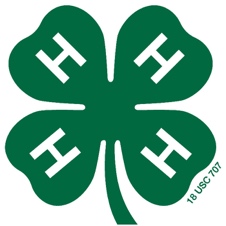 Rompin’ Rabbits and Cuddly Cavy Club CalendarSeptember 2017:7th ; 6:30 PM @ Extension Office- Club Meeting! Awards PresentationElection of Club OfficersPlanning MeetingFundraising Opportunity9th; 8:30 am @ SC State Fairgrounds – SC State Fair Rabbit Show21st; 6:30 PM @ Lexington County Library – Project Book MeetingStart our project books for the yearDiscuss showmanship for anyone interested in the SC State Fair Showmanship ContestOctober 2017:7th: Bake Sale/Fundraiser @ Lexington Tractor Supply 10:00 AM-3:00 PM11th-21st: South Carolina State Fair!21st: 4-H Day at the Fair21st: SC State Fair Rabbit Showmanship Contest19th; 6:30 pm @ Lexington County Library – Project Book Meeting26th; 5:30 PM @ Clinton Sease Farms - Farm Tour with Livestock ClubNovember 2017:9th; 6:30pm @ Extension Office- Club Meeting with Livestock ClubWriting Livestock Project Record BooksProject Presentation InformationDecember 2017:14th; 6:00pm @ Location TBD – Project Book Meeting and Christmas PartyJanuary 2018:11th; 6:30pm @ Extension Office- Club Meeting with Livestock ClubProject Presentations by MembersJunior Teen Weekend Registration25th; 6:30 pm @ Lexington County Library – Project Book MeetingFebruary 2018:8th; 6:30pm @ Extension Office- Club MeetingService Projects dueLivestock Judging – Set judging practice datesSenior Teen Weekend Registration22nd; 6:30 pm @ Lexington County Library – Project Book MeetingTBD: Optional Fundraiser OpportunityMarch 2018:8th; 6:30pm @ Extension Office- Club MeetingDairy Heifer Project and Dairy Judging 22nd; 6:30 pm @ Lexington County Library – Project Book MeetingSpring Clover Fundraiser @ Tractor Supply Company- Exact dates TBDApril 2019:19th; 6:30pm **Tentative** @ TBD - Farm Tour with Lexington Livestock Club26th; 6:30 pm @ Lexington County Library – Project Book MeetingMay 2019:26th; 6:00 pm @ Location TBD – Final Project Book Meeting and End of Year Party